◆◆◆◆◆◆◆◆◆◆◆◆◆◆◆◆◆◆◆◆◆◆台風10号被害に伴う岩手県災害ボランティアセンター情報（第16号）◆◆◆◆◆◆◆◆◆◆◆◆◆◆◆◆◆◆◆◆◆◆平成28年9月6日（火）　16:30発行　　　社会福祉法人岩手県社会福祉協議会　　　http://www.iwate-shakyo.or.jp/【主なトピックス】　岩泉町災害ボランティアセンターの支援体制を構築しました。●●●岩泉町災害ボランティアセンター後方支援会議を開催●●●　本日、奥州市において、岩泉町災害ボランティアセンターを支援するために会議を行いました。参加したのは、花巻市、北上市、遠野市、一関市、奥州市、岩手町、葛巻町、西和賀町、金ヶ崎町、平泉町の10市町村社協です。　次のように支援体制を構築しました。　＜本部センター＞　花巻市、北上市、西和賀町　＜小川サテライト＞奥州市、金ヶ崎町、岩手町、葛巻町　＜小本サテライト＞遠野市、一関市、平泉町　明日、先遣隊が各担当地区を視察し、9日(金)から支援を開始します。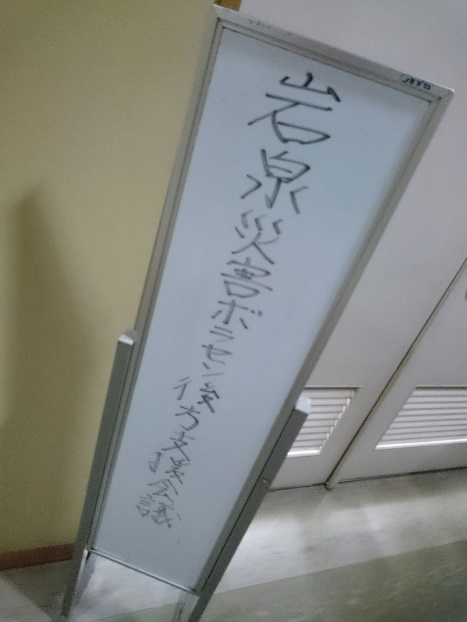 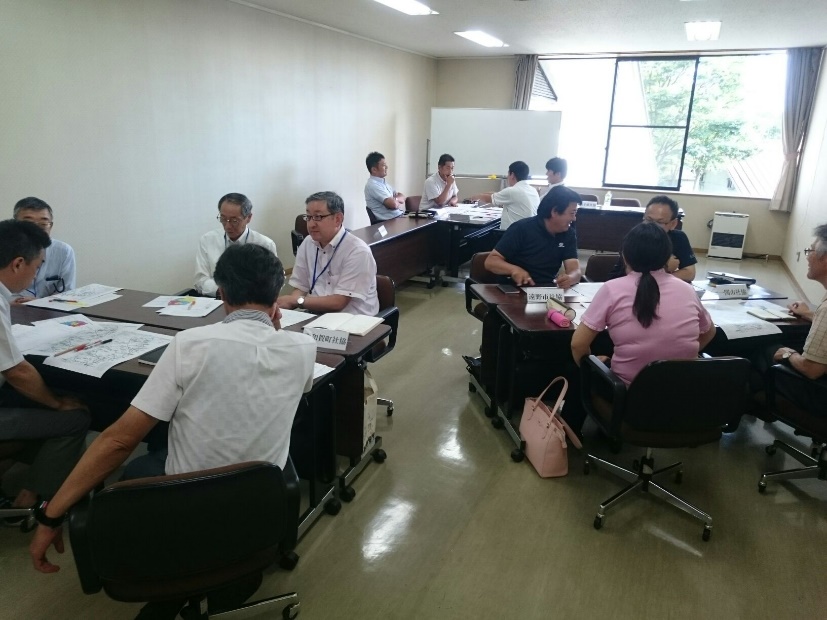 